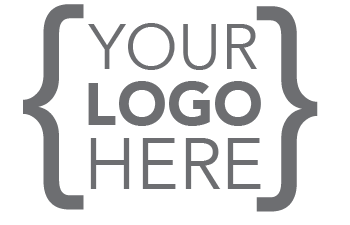 Financial Coordinator 
Job DescriptionRevised August 2022The following job description and job duties are intended as general information and guidelines only. They may or may not conform with all federal, state, and local laws, rules, and regulations or the frequent updates to such. They also may not conform or apply to the latest updates in dental procedures, equipment, use of equipment. This job description is not a substitute forproper legal or other professional or regulatory adviceknowledge of best equipment, equipment procedures, and handbookstechnically proper practices of dentistry and patient careany other professional, equipment, or regulatory advice for specific procedures and/or situations, including compliance with all HIPAA, EPA, and OSHA laws and regulationsBefore implementing anything in this job description, it is the sole responsibility of each practice, its owner(s), and its employees to consult with attorneys, applicable governing and regulatory boards, government agencies, and equipment manufacturers in order to obtain and ensure that they have a full understanding of all the laws, rules, and regulations governing their practice, as well as knowledge of the best equipment, equipment procedures, and dental procedures.It is the responsibility of the practice owner to cross-check and verify the legality, permissibility, technical correctness, and applicability of all the following information, prior to implementation. All ePractice Manager job descriptions cover the essential basics of each job but cannot cover and fit the specific activities of every office, as each is unique. Therefore, you should use this job description as a template to edit, as needed prior to implementation to best fit your office.INTRODUCTIONThe financial coordinator works very closely with the treatment coordinator to ensure that patients follow a smooth process through case acceptance to scheduling for their proposed treatment. Once the treatment coordinator has “closed” the patient, it is the financial coordinator’s responsibility to get them scheduled for treatment. This process involves presenting their insurance benefits and any patient portion that is due prior to treatment and collecting that dollar amount, all while ensuring they stay comfortable.Understanding Your RoleThe process for getting a patient to accept and schedule treatment consists of the following steps:A proper patient welcome and introduction to the practiceAn explanation of the practice’s financial policiesThe doctor’s examThe doctor’s diagnosis and resulting treatment plan presentationThe proper “handoff” of the patient from the doctor to the financial coordinatorThe “closing” of the patient for the service(s)The arrangement of financial paymentThe collection of service fee(s) from the patientGENERAL DESCRIPTIONPurposeThe purpose of the financial coordinator is to assist patients in reaching their dental goals by smoothly transitioning them through the case acceptance and treatment processes for the high-value dental services they want and/or need. Primary ObjectivesThe financial coordinator’s primary objectives are toestablish and maintain a trusting and supportive relationship with patientsqualify and enlighten patientsbuild value for the patient’s experience and servicehelp patients overcome financial and emotional barriers to treatmentobtain a high percentage of case acceptancebe a liaison between the patient and the providerbe a liaison between the patient and the referral sourceensure that patients feel well cared forcommunicate with patients throughout the treatment processtake responsibility for the entire patient basemaximize the doctor’s schedule and productionmaximize payments/collectionsRequired SkillsThe financial coordinator position requires the following skills:Excellent verbal and written communication skillsSuperior interpersonal and customer service skillsExcellent listening skillsEmpathy for the needs of othersA professional demeanorAn enthusiasm for helping people through dentistryA good understanding of the dental professionSelf-confidenceSuperior organizational skillsA high level of personal integrity and ethicsFacilities and Equipment RequiredIt is recommended that the financial coordinator have access to aprivate office or conference roomcomputer with contact management software, email, telephone, etc.,printerSupervisory ResponsibilitiesThe financial coordinator holds no supervisory responsibilities.Physical DemandsThe financial coordinator must be able toremain in a stationary position 60% of the timeoccasionally move around to access file cabinets, office machinery, etc.constantly operate a computer and other office products, such as a copy machine, printer, and telephone systemfrequently and accurately communicate with patients who have inquiries about appointments, treatment, and billing HoursThis is an hourly position with a minimum of 40 hours per week in the office Monday through Friday.MetricsThe financial coordinator monitors success by watching two key performance indicators (KPIs):Case acceptance rateAmount of dollars presentedAn upward trend of these metrics on a graph would indicate that the financial coordinator is successfully meeting the objectives of the position and the needs of the practice. If these trends plateau or begin to decline, the financial coordinator would take action to determine the reason(s) for the decline and correct it/them.Primary DutiesThe financial coordinator has a wide variety of responsibilities. The following list summarizes some of these key responsibilities. Greets and checks in patients byassisting the schedule coordinator in greeting patients on the telephone or in personmaking eye and verbal contact with all patientscommunicating in an enthusiastic and friendly manner that sets the tone for the patient’s experiencechecking in patientsCompletes general scheduling and other communication duties byscheduling and rescheduling treatment appointmentsensuring appointments are scheduled with the correct provider, proper procedures are attached, and that the length of time is correctadvising patients of any estimated out-of-pocket costs due at the time of service (including prior balances)developing expert phone skills to portray the office as friendly and competentSupports patient consultations and examinations bypre-qualifying patientsestablishing a trusting and supportive relationship with patients at their initial consultationestablishing the patient’s goalsfinding the patient’s major motivating factor for accepting the serviceselling the dentist’s skillsbuilding value in the services needed by in relation to the feesinforming patients about the benefits, risks, and costs of various treatment optionspreparing written treatment plans per the doctor’s instructionspresenting fees and providing estimates for treatmentanswering questions related to treatment and feesdiscussing dental insurance benefits when applicablelistening to patientsobtaining as high of a case acceptance percentage as possibledocumenting financial arrangements and commitments to payadhering to all company financial policiesbringing patients back in for additional consultations as necessaryfollowing up with patients who defer treatment via letters, telephone calls, etc.Checks out patients bymaking acceptable financial arrangements in office and/or with Care Creditgathering and processing Care Credit applicationsfollowing office financial policiesscheduling next and continuing care appointmentsconfirming next and continuing care appointment for scheduled patientsscanning informed consent forms and all additional informationconfirming that all practice management software information is accurate (e.g., current appointment information, ledger, charting, phone numbers, insurance, etc.)pre-collecting money from the patient for their portion of the proposed treatment planproperly entering consultation and treatment codes into patient profiles Supports sedation appointments byscheduling any pre-sedation work-up appointmentsgetting answers for any questions the doctor has about treatment getting prescriptions signed and readySupports treatment byensuring patients start treatment within 10 days of case acceptancemonitoring implementation of treatment plansensuring patients receive the treatment and service they have been promisedSupports practice growth bycreating personal relationships with each patient and getting to know their name, preferences, and familiestaking every opportunity to show sincere gratitude to all patientshabitually inviting patients to refer their friends and familyCompletes additional duties byposting mail-in payments completing day sheetsmaking depositsdistributing schedules for the next daymeeting with the office manager as needed to improve production and office systemskeeping a current job description, including details of successful actionstaking advantage of continuing education opportunities to improve one’s skillsPatient ConfidentialityMaintaining patient confidentiality is a serious matter affecting patient trust, and it is regulated under federal law. For this reason, great care must be taken to ensure that patient information is not made available to any unauthorized persons. The financial coordinator understands and enforces all related patient confidentiality rules and best practices.SIGNATUREThis job description has been authorized by the owner. The employee’s electronic signature constitutes their understanding of the requirements, essential functions, and responsibilities of the position. (This job description is intended to be acknowledged and signed through ePractice Manager’s online portal. If the practice wishes to have its employees acknowledge this job description in an alternate way, please coordinate with your consultant to add a proper statement or signature section to ensure your documentation is complete and binding.)